проєкт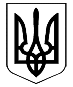 ВЕЛИКОДИМЕРСЬКА СЕЛИЩНА РАДАБРОВАРСЬКОГО РАЙОНУ КИЇВСЬКОЇ ОБЛАСТІР І Ш Е Н Н ЯПро затвердження технічної документації із землеустрою щодо інвентаризації  земель сільськогосподарського призначення комунальної власності Розглянувши виготовлену технічну документацію із землеустрою щодо інвентаризації земель комунальної власності для ведення товарного сільськогосподарського виробництва, відповідно до Закону України «Про державний земельний кадастр», ст. ст. 12, 118 Земельного кодексу України, керуючись ст. 26, ч. 1 ст. 59 Закону України «Про місцеве самоврядування в Україні», враховуючи позитивні висновки та рекомендації постійної комісії з питань земельних відносин та охорони навколишнього природного середовища, Великодимерська селищна рада В И Р І Ш И Л А:1. Затвердити виготовлену технічну документацію із землеустрою щодо інвентаризації земель сільськогосподарського призначення комунальної власності,  Великодимерській селищній раді для ведення товарного сільськогосподарського виробництва в адмінмежах Великодимерської селищної ради (Гоголівський старостинський округ) Броварського  району Київської області.2. Передати  у комунальну власність  Великодимерській селищній раді земельну ділянку для ведення товарного сільскогосподарського виробництва: площею 43,6522 га, в адмінмежах  Великодимерської селищної ради (Гоголівський старостинський округ) Броварського району Київської області.3. Встановити, що даній земельній ділянці присвоєно кадастровий номер: 3221281600:04:004:0243.4. Землевпорядній службі внести відповідні зміни до земельно-кадастрової документації.5. Контроль за виконанням цього рішення покласти на постійну депутатську комісію Великодимерської селищної ради VIII скликання з питань земельних відносин та охорони навколишнього природного середовища.Селищний голова                          	                                       Анатолій БОЧКАРЬОВсмт Велика Димеркавід  30.03.2023 року№      ХLIІІ-VІІІ